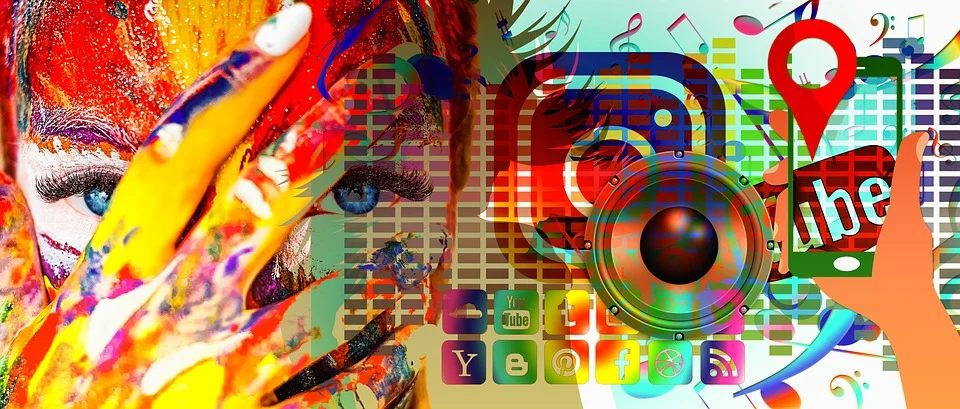 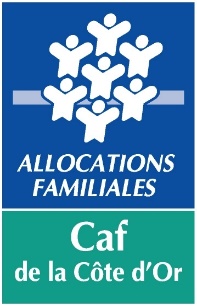 REGLEMENT DU DISPOSITIFLe financement du projet Les fonds sont versés à la « structure support » de votre projet.Le montant attribué pourra aller jusqu’à 5 000 € par projet avec un financement maximum de 80 % par la Caf, selon le barème suivant : 250 € par jeune participant au projet.Il sera nécessaire de fournir les éléments de bilan à la CAF (compte de résultat et bilan de l’action) dès la fin du projet.A noter : Vous ou votre accompagnateur pouvez demander conseil auprès d’un représentant de la Caf tout au long de l’élaboration du projet. LE PROJETLe chef de projet (un membre du groupe désigné pour représenter le groupe)Prénom :  Nom : Date de naissance : Adresse : Tél. :  Adresse mail : Situation scolaire ou professionnelle : Le groupe (si projet collectif)Nombre de filles :  Nombre de garçons :   Nombre de mineurs : Chaque zone du descriptif du projet peut être remplie et/ou expliquée sur la vidéoQuel est votre projet ? Quand doit-il se dérouler et où ? Quelles sont les principales étapes de réalisation de votre projet ? Les rôles de chacun Où vous réunissez-vous pour préparez votre projet ?A quel moment vous retrouvez-vous pour préparer le projet ?Comment les décisions sont-elles prises entre vous ?Souhaitez-vous associer des partenaires pour le montage de votre projet ? (Ex : associations du territoire, parents, établissements scolaires, etc.) Qu’est-ce que ce projet vous apporte ? Comment allez-vous communiquer sur votre projet ? (Auprès du grand public, d’autres jeunes, des parents, etc.)Accepteriez-vous de présenter votre projet au concours national Innov’jeunes ? (en fonction du nombre de projets un concours départemental pourra être organisé) Oui NonComment allez-vous financer votre projet ? (à remplir obligatoirement)Dans ce budget, faites apparaitre toutes les charges et les produits du projet (exemples : intervenant, hébergement, repas, carburant, location, etc.) de manière simplifiée. Attention ce budget doit être équilibré (montant des charges = montant des produits)MONTANT SOLLICITE : ……..….…,……… €urosAvez-vous sollicité d'autres partenaires financiers pour ce projet ? Si oui, lesquels ?Qui est votre accompagnateur ?Nom de la structure support : Adresse : Téléphone : Nom et prénom de l’accompagnateur : Fonction au sein de la structure : Téléphone :  Mail : Engagement sur l’honneur Je/nous soussigné(es) - 						--						--						-- 						--						-Candidat(es) à la bourse m'engage / nous engageons sur l’honneur à utiliser la totalité de la somme qui m'est /nous est allouée pour la réalisation de notre projet.Je m'engage / nous nous engageons à : Remettre un bilan du projet ainsi qu’un bilan financier à la Caf, au plus tard deux mois après la réalisation du projet. Si la réalisation du projet se trouve compromise, à en avertir aussitôt la Caf par mail ou par courrier et à restituer tout ou partie de la bourse reçue (déduction faite des frais engagés et justifiés) afin que cette bourse puisse être attribuée à un autre projet. Réaliser les différentes restitutions (animations, expositions, conférences, publications etc.), prévues dans le projet. Faire figurer sur tous les supports du projet le logo de la Caf et à signaler dans les opérations de promotion (presse, radio) la participation de la Caf. A  le Signature(s) de chacun des membres candidats à la Bourse jeunes :A envoyer par mail à l’adresse suivante :missionsterritoriales@caf21.caf.fr Pour être recevable votre projet doit répondre à plusieurs conditions :Vous devez avoir entre 11 et 18 ans révolus et être porteurs du projet ;Le projet peut être individuel ou collectif ;Le projet peut s’inscrire dans les champs suivants : solidarité, fraternité, environnement, manifestations culturelles, loisirs, etc. ;Pour les projets concernant des séjours, le jury veillera à ce que les projets proposés soient réellement à l'initiative des jeunes et non des projets organisés et portés par une structure ;Vous devez être soutenus par un accompagnateur (personne majeure référente) issue d’une structure proche de chez vous (accueil jeunes, association, centre social, PIJ, etc.) ;Vous vous engagez à organiser une restitution de votre projet dont la forme vous appartient ;Le projet doit se dérouler hors temps scolaire.Le projet ne sera pas retenu s’il a pour objet de financer :Vos études ;Une formation ;Un stage ;Un séjour linguistique ;Votre participation à des compétitions.Modalités du juryAfin de pouvoir étudier votre demande, vous devez :Présenter votre projet lors d’une rencontre avec la Caf dans la structure qui vous accompagne ou dans les locaux de la Caf (date à définir avec la chargée de conseil de la Caf).Faire parvenir avec le dossier un support de présentation du projet sous format vidéo (format vidéo de 5 à 10 min à envoyer en via Wetransfer : https://wetransfer.com/ )Si la structure n’est pas connue par la CAF 21 constituer un dossier type (statut déposé, délibération du Conseil Municipal, Relevé d’Identité Bancaire, etc.),.Les dossiers devront être envoyés par mail à missionsterritoriales@caf21.caf.fr avant les 3 dates annuelles de passage en commission : 28 mars, 20 juin ou 10 octobre 2023.NOM et PrénomAdresseDate de naissanceSituation actuelle (collégien, lycéen, étudiant, salarié, demandeur d’emploi, stagiaire)SignatureCALENDRIER
dates ou périodesETAPES DE REALISATION
les tâches, les actions que vous devez effectuer pour préparer, réaliser et valoriser votre projetAnnée Exemple : Exemple : Exemple : Exemple : Exemple : Exemple : Exemple : Exemple : Exemple : Exemple : Exemple : Exemple : Exemple : CHARGESCHARGESCHARGESCHARGESMontantMontantPRODUITSPRODUITSPRODUITSPRODUITSMontantMontantCarburant du minibus Carburant du minibus Carburant du minibus Carburant du minibus 100,00 €100,00 €Bourse - CAFBourse - CAFBourse - CAFBourse - CAF500,00 €500,00 €Pique-nique pour la semainePique-nique pour la semainePique-nique pour la semainePique-nique pour la semaine70,00 €70,00 €Vente de gâteauxVente de gâteauxVente de gâteauxVente de gâteaux400,00 €400,00 €Hébergement Hébergement Hébergement 730,00 €730,00 €900,00 €900,00 €900,00 €900,00 €CHARGESCHARGESCHARGESCHARGESMontantMontantPRODUITSPRODUITSPRODUITSPRODUITSMontantMontant0,00 €0,00 €0,00 €0,00 €